PRESSEMITTEILUNG	06. Dezember 2022Vollelektrischer Stadtbus QUANTRON CIZARIS 12 EV gewinnt Deutschen Nachhaltigkeitspreis Design 2023Am 1. Dezember 2022 wurde der QUANTRON CIZARIS 12 EV mit dem Deutschen Nachhaltigkeitspreis Design 2023 ausgezeichnetDie Jury vergab den Preis unter anderem aufgrund des ganzheitlichen Konzeptes für umweltfreundlichen Nahverkehr der Quantron AGDer emissionsfreie Stadtbus QUANTRON CIZARIS 12 EV wurde mit dem Deutschen Nachhaltigkeitspreis Design 2023 ausgezeichnet. Der Preis wurde in diesem Jahr zum dritten Mal an insgesamt 17 Sieger vergeben. Er zeichnet Produkte, Systeme und Dienstleistungen aus, die besonders nachhaltige Alternativen mit Vorbildwirkung darstellen. Der QUANTRON CIZARIS 12 EV wurde aus mehr als 100 Einreichungen von der Jury als Sieger ausgewählt. Die Entscheidung fiel auf den vollelektrischen Stadtbus unter anderem aufgrund seines funktionalen Innen- und Außendesigns, das einen einfachen Zugang auch für mobilitätseingeschränkte Personen ermöglicht, sowie aufgrund des umfassenden Nachhaltigkeitskonzepts von QUANTRON. So liefert das Unternehmen seinen Kunden nicht nur das emissionsfreie Fahrzeug, sondern berücksichtigt mit dem Quantron-as-a-Service Ecoystem auch alle weiteren notwendigen Bereiche für einen nachhaltigen innerstädtischen Nahverkehr wie eine ausreichende Lade-Infrastruktur.Michael Perschke, CEO der Quantron AG, erklärte: „Wir freuen uns sehr darüber, mit dem QUANTRON CIZARIS zu den Preisträgern des Deutschen Nachhaltigkeitspreis 2023 zu zählen. Mit unseren emissionsfreien Fahrzeugen möchten wir klimafreundliche Mobilität zum neuen Standard im städtischen Verkehr werden lassen.“ Alexander Stucke, Head of Bus Sales bei der Quantron AG, ergänzte: "Die Auszeichnung ist eine Ehre und Anerkennung für die Arbeit, die wir geleistet haben, um den QUANTRON CIZARIS als einen der führenden 12-Meter-Busse mit BEV zu positionieren. Er überzeugt durch seine Kundenorientierung, die BEV-Reichweite und Bedienungsfreundlichkeit für die Fahrer. Im Jahr 2023 werden wir mit den ersten Auslieferungen in Europa beginnen und uns an Ausschreibungen in ganz Europa beteiligen."Der vollelektrische Niederflurbus QUANTRON CIZARIS 12 EV wird genau auf die Anforderungen des Kunden und der täglich gefahrenen Route angepasst. Je nach Batteriegröße erzielt er im täglichen Einsatz eine Reichweite von bis zu 450 km. Auch die Fahrzeuginnenausstattung wird auf die kundenspezifischen Wünsche zugeschnitten. Der Innenraum bietet Platz für bis zu 95 Fahrgäste. Die Sitzpolster können mithilfe eines innovativen Textil-Digitaldrucks individuell gestaltet werden. Durch farbliche Akzente können so beispielsweise Sitzplätze für sehbehinderte Personen zur einfacheren Orientierung hervorgehoben werden.Die Preisverleihung fand in Düsseldorf im Rahmen des 15. Deutschen Nachhaltigkeitstags statt. Die Auszeichnung der Stiftung Deutscher Nachhaltigkeitspreis e.V. genießt ein hohes Ansehen in der Industrie und wird in Zusammenarbeit mit der Bundesregierung, kommunalen Spitzenverbänden, Wirtschaftsvereinigungen, zivilgesellschaftlichen Organisationen und Forschungseinrichtungen vergeben.Bilder (Zum Download bitte auf die Bildvorschau klicken):Die Originalfotos in niedriger und hoher Auflösung finden Sie hier: Pressemitteilungen der Quantron AG (https://www.quantron.net/q-news/pr-berichte/) Über die Quantron AG Die Quantron AG ist Plattformanbieter und Spezialist für nachhaltige Mobilität für Menschen und Güter; insbesondere für LKW, Busse und Transporter mit vollelektrischem Antriebsstrang und H2-Brennstoffzellentechnologie. Das deutsche Unternehmen aus dem bayerischen Augsburg verbindet als Hightech-Spinoff der renommierten Haller KG über 140 Jahre Nutzfahrzeugerfahrung mit modernstem E-Mobilitäts-Knowhow und positioniert sich global als Partner bestehender OEMs.  Mit dem Quantron-as-a-Service Ecosystem (QaaS) bietet QUANTRON ein Gesamtkonzept, das alle Facetten der Mobilitätswertschöpfungskette umfasst: QUANTRON INSIDE beinhaltet ein breites Angebot an sowohl Neufahrzeugen als auch Umrüstungen für Bestands- und Gebrauchtfahrzeuge von Diesel- auf batterie- und wasserstoffelektrische Antriebe mit der hoch-innovativen QUANTRON INSIDE Technologie. Zudem vertreibt die Quantron AG Batterien und integrierte maßgeschneiderte Elektrifizierungskonzepte. QUANTRON CUSTOMER CARE gewährleistet mit einem europaweiten Netzwerk von 700 Servicepartnern digitale und physische Aftersales-Lösungen sowie ein Serviceangebot für Wartung, Reparatur und Ersatzteile, Telematik- und In-Cloud-Lösungen für Ferndiagnose und Flottenmanagement. Kunden erhalten eine individuelle Beratung zu u. a. maßgeschneiderten Lade- und Tanklösungen, Miet-, Finanzierungs- und Leasingangeboten. In der QUANTRON Academy werden außerdem Schulungen und Workshops angeboten. QUANTRON ENERGY wird zukünftig als Plattform die Produktion von grünem Wasserstoff und Strom realisieren. Dafür hat sich die Quantron AG mit starken globalen Partnern zusammengeschlossen. Diese Hydrogen Alliance bildet gleichzeitig auch einen wichtigen Baustein für QUANRTON POWER STATION, die Versorgung von Fahrzeugen mit der notwendigen grünen Lade- und H2-Tank-Infrastruktur. QUANTRON steht für die Kernwerte RELIABLE, ENERGETIC, BRAVE (zuverlässig, energetisch, mutig). Das Expertenteam des Innovationstreibers für E-Mobilität leistet einen wesentlichen Beitrag zum nachhaltig umweltfreundlichen Personen- und Gütertransport.Besuchen Sie die Quantron AG auf unseren Social Media Kanälen bei LinkedIn und YouTube. Weitere Informationen unter www.quantron.net Ansprechpartner:  Jörg Zwilling, Director Global Communication & Business Development, j.zwilling@quantron.netStephanie Miller, Marketing & Communications Quantron AG, presse@quantron.net 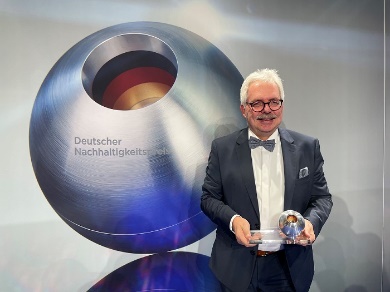 Alexander Stucke, Head of Sales Bus Quantron AG, nahm den Deutschen Nachhaltigkeitspreis Design 2023 entgegen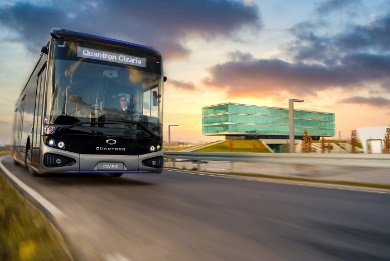 QUANTRON CIZARIS 12 EV – Preisträger des Deutschen Nachhaltigkeitspreis Design 2023